STUDY ON PREVALENCE OF VARIOUS CLINICAL DISEASES AND DISORDERS IN GOATS AT UPAZILA VETERINARY HOSPITAL, MUKTAGACHHA, MYMENSINGH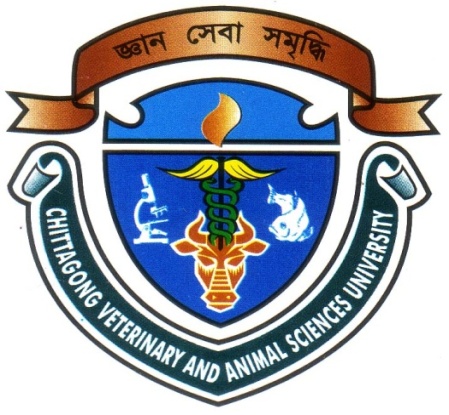 A clinical report submitted by                                       Roll No: 2012/03                                       Reg. No: 715                                       Intern ID : A-03  Session: 2011-2012A clinical report represented in the partial fulfillment of the requirement for Doctor of Veterinary Medicine.Chittagong Veterinary and Animal Sciences University, Khulshi, Chittagong-4225                      STUDY ON PREVALENCE OF VARIOUS CLINICAL DISEASES AND DISORDERS IN GOATS AT UPAZILA VETERINARY HOSPITAL, MUKTAGACHHA, MYMENSINGH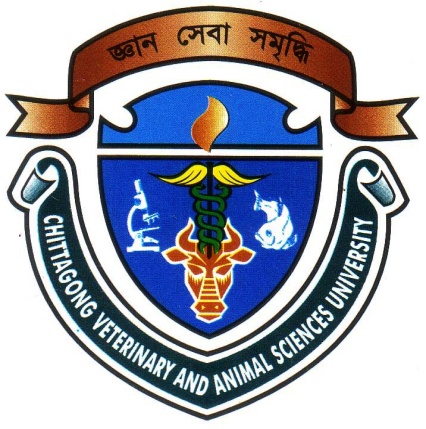                          A clinical report submitted as per approved style and contentChittagong Veterinary and Animal Sciences University, Khulshi, Chittagong-4225                      INDEXABSTRACTThe study was conducted at Upazila Veterinary Hospital, Muktagachha, Mymensingh to know the prevalence of general diseases and disorders in goats. This assigned work was carried out for a period of two month from 1st March to 7th April and 5th July to 3rd August, 2017. A total of 130 affected goats were examined during that period; among them the prevalence of viral, bacterial, parasitic and other non-infectious diseases were 34.6%, 27.7%, 10.1% and 27.6% respectively. From this present investigation among viral diseases PPR (32.3%) was higher than other diseases. in case of bacterial diseases pneumonia (13.8%) was significant. Fascioliosis (5.5%) was found effectively in the studied population. Simple indigestion (7.8%) is a common disease which primarily affected on non-grassing ruminants. Urolithiasis (1.5%) is also an important disease of castrated buck characterized by complete retention of urine, unsuccessful efforts of urinates. Other diseases like hoof enlargement and atresia ani were 1.5% and 7.8% respectively. Those findings may be corrected with variation of goat husbandry practice, with in different topography of different place and socio-economic condition of individual farmer.Key Words: PPR, Bacterial disease, parasitic disease, Urolithiasis, Indigestion.ix-----------------------------------Signature of AuthorMonwara AkterRoll No: 12/03Reg.No: 00715Intern ID: A-03-----------------------------------Signature of supervisorDr. Md. Rayhan FaruqueProfessorDepartment of Medicine and SurgeryChittagong Veterinary and Animal SciencesUniversity, Chittagong-4225CHAPTERCONTENTSPAGE  No1Abstractix2Introduction with objectives                            1-2 3Materials and Method3-7Selection of study areaTarget PopulationSources of PopulationStudy PopulationDuration of workStudy DesignCase Definition of Various Diseases3-75Results and Discussion                                      8-156Limitations of The Study167Conclusion  178References   18-18